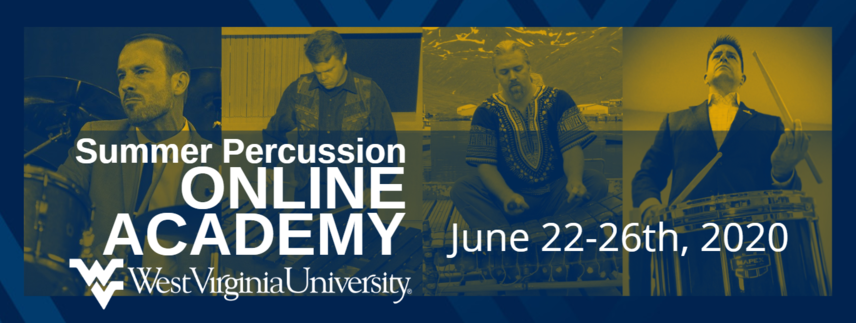 WVU Summer Percussion Online Academy schedule(all times are eastern standard)9:00am - Stretches and Warmups 9:15am - Universal Percussion Principles discussion segment9:45am - Recording of the day segment10:00am – WVU Percussion Faculty Spotlight Performance 10:15am – Student/Faculty Question and Answer segment10:30am – Method book of the day segment10:45am – Guided practice time11:15am to 12:00pm – Focused clinics available to students based on individual interests and abilities:Drum set skills Marimba and xylophone skills Rudimental SD skillsTimpani skills World Percussion skills12pm - Lunch break 1pm – Meet a member of the WVU Percussion Facultylearn the background and interests of each WVU percussion faculty member1:15pm to 4:30pm - Individual and group lessonsContent also available during this time:Orchestral accessories clinicsPop music and latin music accessories clinicsMetronome games clinicsMusic theory / Composition class  Guided practice timeMore details to come…4:00pm – Guest artist interview4:30pm – End of day Questions and Answers5:00pm – End of daily schedule